ACCUEIL DE LOISIRS SANS HEBERGEMENT RACQUINGHEM 2020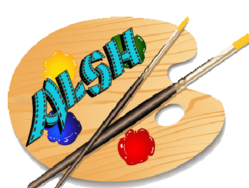 PARTENARIAT COMMUNE DE WARDRECQUES ET WITTESPOUR LES ENFANTS DE 3 A 16 ANSL’actuelle crise sanitaire nous paralyse tous actuellement… Nous avons été contraints d’annuler le centre de loisirs des vacances de printemps 2020 (réservé aux Racquinghemois) mais actuellement, nous mettons tout en œuvre pour ouvrir l’ALSH  cet été et pouvoir accueillir vos enfants.Sachez que nous nous engagerons à recevoir les enfants en toute sécurité dans des bâtiments conformes et dans les règles sanitaires qui s’imposent et s’imposeront encore et bien sûr selon la décision ministérielle d’ici là.La situation va évoluer de semaine en semaine et nous nous adapterons jusqu’au dernier moment afin de proposer une organisation sécuritaire optimale.Nous proposerons des activités adaptées mais pas moins ludiques. Toute l’équipe d’animation y réfléchit déjà pour le bien- être de vos enfants. Notre priorité : apporter de belles vacances aux enfants tout en s’adaptant aux contraintes.Néanmoins, nous pouvons d’ores et déjà vous informer que nous serons obligés de diminuer le nombre d’enfants  accueillis par semaine afin de respecter les distances et les gestes barrières.Afin de pouvoir finaliser cette logistique d’organisation, nous vous invitons à répondre au sondage suivant et surtout de renvoyer vos réponses par mail alshracquinghem@gmail.com  ou par courrier à déposer dans la boîte aux lettres de la mairie et cela avant le mercredi 03/06/2020. Pour tout renseignement, n’hésitez pas à nous contacter au 03/21/95/43/90.Selon les retours du sondage qui resteront prévisionnels, le maire, les adjoints et conseillers référents, la secrétaire générale des services et la direction du centre de loisirs réfléchiront ensemble à une bonne organisation pour essayer de satisfaire chacun d’entre vous.Merci d’avance pour votre retour !La municipalitéLa directrice et son équipe d’animation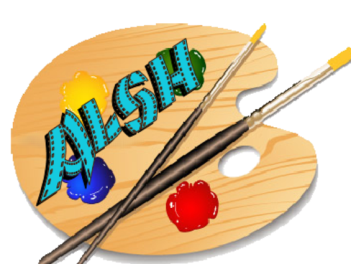 SONDAGE ALSH ETE 2020 RACQUINGHEM « GROUPE SCOLAIRE LES LANDES »Si vous êtes intéressés  pour mettre vos enfants au centre de loisirs, veuillez remplir ce tableau suivant et cochez les semaines où vous souhaitez les inscrire :A rendre soit par mail alshracquinghem@gmail.com ou par courrier à la mairie de Racquinghem.Suite à ce sondage et aux directives du ministère des décisions seront prises au sein de la municipalité.Merci de votre compréhensionLa direction1 ER ENFANT2 EME ENFANT3EME ENFANT4EME ENFANTNomPrénomDate de naissanceVille de résidenceSEMAINE 1Du 13/07 au 17/07 SEMAINE 2Du 20/07 au 24/07SEMAINE 3Du 27/07 au 31/07SEMAINE4Du 03/08 au 07/08